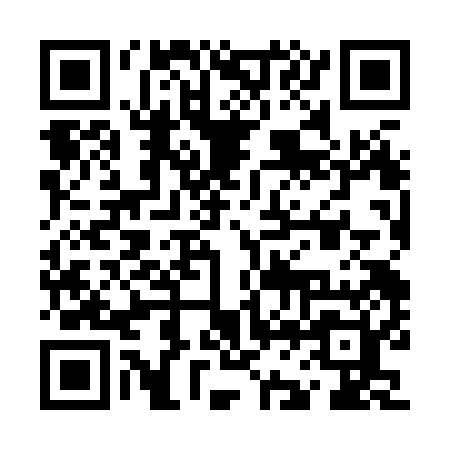 Ramadan times for Gobinderkhal, BangladeshMon 11 Mar 2024 - Wed 10 Apr 2024High Latitude Method: NonePrayer Calculation Method: University of Islamic SciencesAsar Calculation Method: ShafiPrayer times provided by https://www.salahtimes.comDateDayFajrSuhurSunriseDhuhrAsrIftarMaghribIsha11Mon4:504:506:0412:023:266:006:007:1412Tue4:494:496:0312:023:266:006:007:1513Wed4:484:486:0312:013:266:016:017:1514Thu4:474:476:0212:013:256:016:017:1515Fri4:464:466:0112:013:256:016:017:1616Sat4:454:456:0012:013:256:026:027:1617Sun4:454:455:5912:003:256:026:027:1718Mon4:444:445:5812:003:256:036:037:1719Tue4:434:435:5712:003:256:036:037:1720Wed4:424:425:5611:593:256:036:037:1821Thu4:414:415:5511:593:256:046:047:1822Fri4:404:405:5411:593:246:046:047:1823Sat4:394:395:5311:593:246:046:047:1924Sun4:384:385:5211:583:246:056:057:1925Mon4:374:375:5111:583:246:056:057:2026Tue4:364:365:5011:583:246:056:057:2027Wed4:354:355:4911:573:236:066:067:2128Thu4:344:345:4811:573:236:066:067:2129Fri4:334:335:4711:573:236:066:067:2130Sat4:324:325:4711:563:236:076:077:2231Sun4:314:315:4611:563:226:076:077:221Mon4:294:295:4511:563:226:076:077:232Tue4:284:285:4411:563:226:086:087:233Wed4:274:275:4311:553:216:086:087:244Thu4:264:265:4211:553:216:086:087:245Fri4:254:255:4111:553:216:096:097:246Sat4:244:245:4011:543:216:096:097:257Sun4:234:235:3911:543:206:096:097:258Mon4:224:225:3811:543:206:106:107:269Tue4:214:215:3711:543:206:106:107:2610Wed4:204:205:3611:533:196:116:117:27